PHIẾU HỌC VIÊNLớp:   .....................................................................................................................1. Họ và tên (in hoa): ..................................................................................... Giới tính:……….2. Ngày/tháng/năm sinh: …………….……… Dân tộc:………………..….Tôn giáo:………….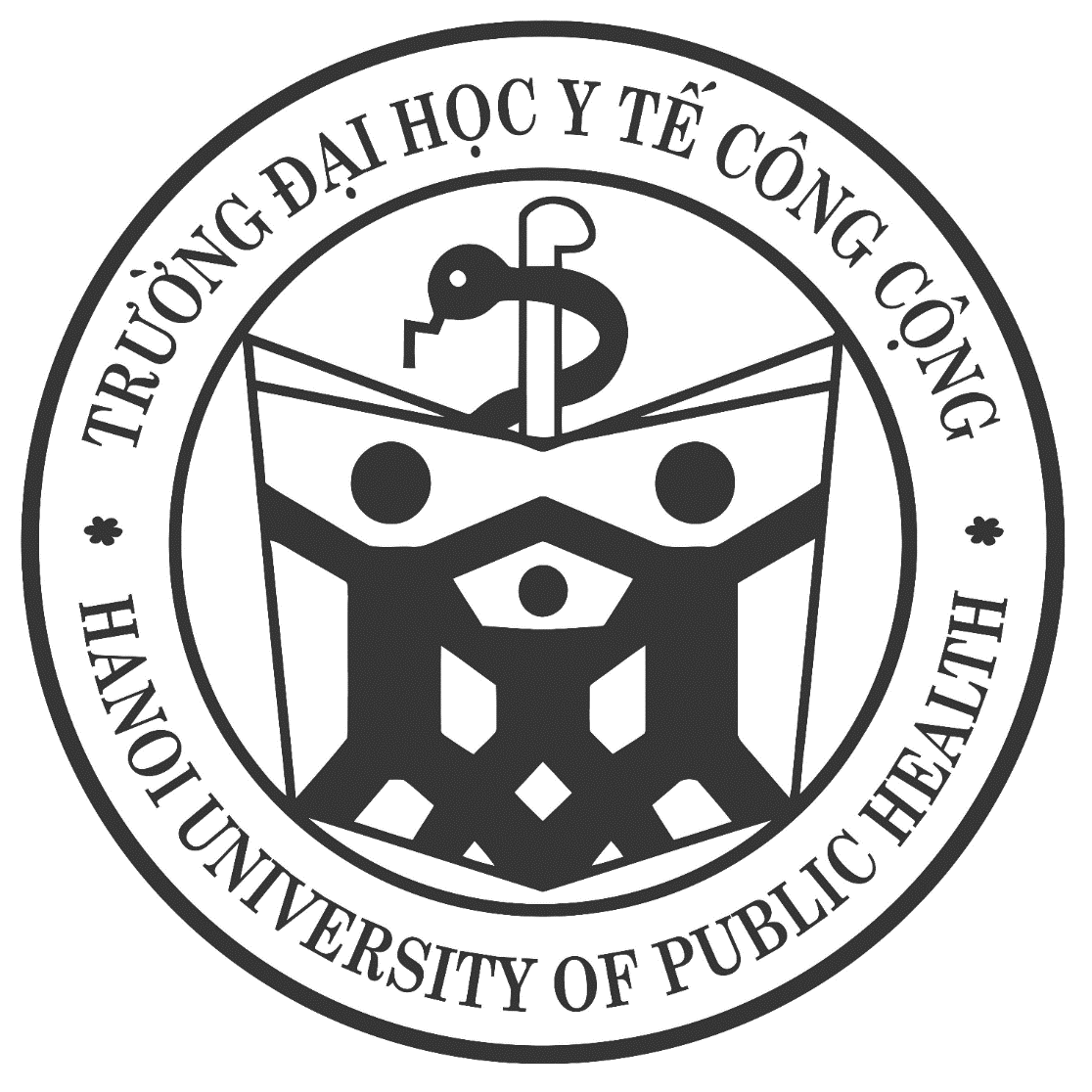 3. Nơi sinh (tỉnh nào, nếu tách tỉnh thì ghi rõ trước và sau): ......................................................4. Số CMTND/CCCD/Hộ chiếu: ………………………….………Ngày cấp:…………………Nơi cấp:……………………………………..................................................................................5. Địa chỉ liên hệ: ......................................................................................................................................................................................................................Điện thoại gia đình:...........................6. Cơ quan công tác:.......................................................................................................................Chức vụ:……………………......................................Điện thoại cơ quan:...................................7. Điện thoại di động: ……………............Email: ………………………………………………8. Bằng tốt nghiệp cao nhất tại thời điểm kê khai (THPT, Trung cấp, Cao đẳng, Đại học, Thạc sỹ, Tiến sĩ,…): .............................................Ngành:……………………………………………..Năm tốt nghiệp: ..............Tốt nghiệp trường:................................................... …………………Hình thức đào tạo (chính quy, VLVH, từ xa,.....): .........................................................................9. Các khóa học mà Anh, Chị đã học tại Trường Đại học Y tế công cộng:9.1. Các khóa học dài hạn9.2. Số lượng khoá học ngắn hạn Anh, Chị đã tham gia : …………khóa (ghi số lượng)10. Anh, Chị có mong muốn tham gia tiếp các khoá học tại trường không: Có         Không Nếu có, ghi tên khoá học anh/chị mong muốn:……………………………………………........……………………………………………………………………………………………………Chú ý: Yêu cầu học viên khai những thông tin trên chính xác, thống nhất với thông tin trong bằng tốt nghiệp, giấy khai sinh, CMTND/CCCD và các hồ sơ khác…..BỘ Y TẾTRƯỜNG ĐẠI HỌC Y TẾ CÔNG CỘNGTTTên khóa họcNăm tốt nghiệpNgày ...........tháng........năm 20.........Ký, ghi rõ họ tên